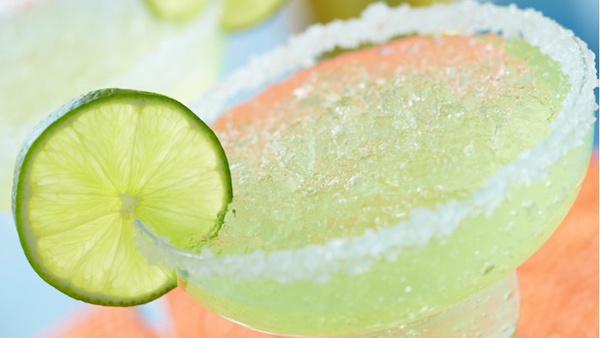 The 7th AnnualMARGARITA PARTY and TASTE OFF!April 14th at 6pmCONTESTANTSNEEDED!!!WE NEED 6 ENTRIES TO FILL THE BALLOTSEE BARTENDER FOR RULES!!!!